В соответствии с Федеральным законом от 02.03.2007 № 25-ФЗ «О муниципальной службе в Российской Федерации», Федеральным законом от 25.12.2008 № 273-ФЗ «О противодействии коррупции», Законом Чувашской Республики от 05.10.2007 № 62 «О муниципальной службе в Чувашской Республике»,  Федеральным законом от 03.12.2012 г. № 230-ФЗ «О контроле за соответствием расходов лиц, замещающих государственные должности, и иных лиц их доходам, администрация Юнгинского сельского поселения Моргаушского района Чувашской Республики постановляет:1. Внести в постановление администрации Юнгинского сельского поселения Моргаушского района Чувашской Республики от 01.02.2019г. №4 «Об утверждении Положения о предоставлении гражданами, претендующими на замещение должностей муниципальной службы и лицами, замещающими должности муниципальной службы в администрации Юнгинского сельского поселения Моргаушского района Чувашской Республики, сведений о доходах, расходах, об имуществе и обязательствах имущественного характера, а также о  доходах, расходах, об имуществе и обязательствах имущественного характера своих супруги (супруга) и несовершеннолетних детей», (далее – Положение) следующие изменения:1.1. Положение дополнить пунктом 13 следующего содержания:«13. Не допускается использование сведений о доходах, расходах, об имуществе и обязательствах имущественного характера для установления или определения платежеспособности муниципального служащего, его супруги (супруга) и несовершеннолетних детей, для сбора в прямой или косвенной форме пожертвований (взносов) в фонды религиозных или других общественных объединений, иных организаций, а также физических лиц.».2. Настоящее постановление вступает в силу после его официального опубликования.Глава Юнгинского сельского поселения                                                   Н. Е. КудряшовЧӑваш РеспубликиМуркаш районӗн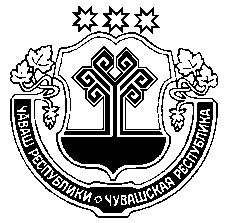 Юнкӑ ял поселенийӗн администрацийӗЙЫШӐНУ2022ç. ака уйăхӗн 11-мӗшӗ № 20Юнкӑ салиЧӑваш РеспубликиМуркаш районӗнЮнкӑ ял поселенийӗн администрацийӗЙЫШӐНУ2022ç. ака уйăхӗн 11-мӗшӗ № 20Юнкӑ салиЧувашская Республика Администрация Юнгинского сельского поселения Моргаушского районаПОСТАНОВЛЕНИЕ11 апреля 2022 г. № 20 село ЮнгаЧувашская Республика Администрация Юнгинского сельского поселения Моргаушского районаПОСТАНОВЛЕНИЕ11 апреля 2022 г. № 20 село ЮнгаО внесении изменений в постановление администрации Юнгинского сельского поселения Моргаушского района Чувашской Республики от 01.02.2019 г. №4 «Об утверждении Положения о предоставлении гражданами, претендующими на замещение должностей муниципальной службы и лицами, замещающими должности муниципальной службы в администрации Юнгинского сельского поселения Моргаушского района Чувашской Республики, сведений о доходах, расходах, об имуществе и обязательствах имущественного характера, а также о  доходах, расходах, об имуществе и обязательствах имущественного характера своих супруги (супруга) и несовершеннолетних детей»О внесении изменений в постановление администрации Юнгинского сельского поселения Моргаушского района Чувашской Республики от 01.02.2019 г. №4 «Об утверждении Положения о предоставлении гражданами, претендующими на замещение должностей муниципальной службы и лицами, замещающими должности муниципальной службы в администрации Юнгинского сельского поселения Моргаушского района Чувашской Республики, сведений о доходах, расходах, об имуществе и обязательствах имущественного характера, а также о  доходах, расходах, об имуществе и обязательствах имущественного характера своих супруги (супруга) и несовершеннолетних детей»О внесении изменений в постановление администрации Юнгинского сельского поселения Моргаушского района Чувашской Республики от 01.02.2019 г. №4 «Об утверждении Положения о предоставлении гражданами, претендующими на замещение должностей муниципальной службы и лицами, замещающими должности муниципальной службы в администрации Юнгинского сельского поселения Моргаушского района Чувашской Республики, сведений о доходах, расходах, об имуществе и обязательствах имущественного характера, а также о  доходах, расходах, об имуществе и обязательствах имущественного характера своих супруги (супруга) и несовершеннолетних детей»